Приложение ИНФОРМАЦИОННАЯ СПРАВКАо тематическом разделе «Жилье молодым РТ» на сайте Министерства по делам молодежи Республики Татарстан (https://minmol.tatarstan.ru/zhile-molodim-rt.htm)В разделе «Жилье молодым РТ» созданы 8 подразделов: 1) Федеральное мероприятие по обеспечению жильем молодых семей (безвозмездная субсидия до 35%)2) Закон РТ о господдержке молодых семей (беспроцентная рассрочка до 60%)3) Социальная ипотека молодым семьям Татарстана4) Конкурс соципотеки среди лидеров ГМП (Лига студентов РТ)5) Часто задаваемые вопросы6) Список контактов в районах РТ7) Льготная программа "Семейная ипотека"8) Прямой эфир #ЖильёМолодымРТОбразец оформления раздела «Жилье молодым семьям»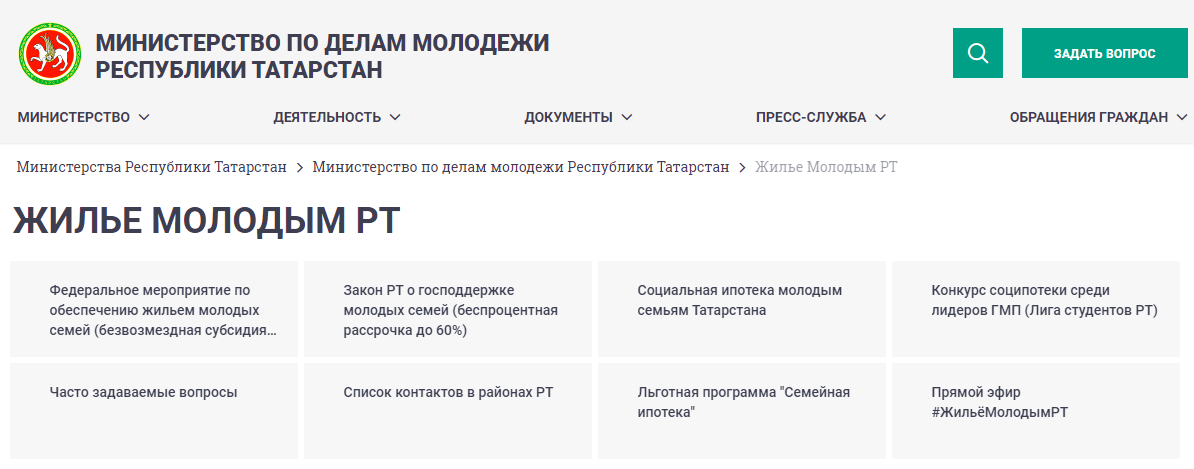 Дополнительные пояснения по оформлению подразделов:Подраздел 1 оформляется по следующему образцу: https://minmol.tatarstan.ru/federalnoe-meropriyatie-po-obespecheniyu-zhilem.htm Подраздел 2 оформляется по следующему образцу: https://minmol.tatarstan.ru/zakon-rt-o-gospodderzhke-molodih-semey.htmПодраздел 3 оформляется по следующему образцу: https://minmol.tatarstan.ru/sotsialnaya-ipoteka-molodim-semyam-tatarstana.htmВ том числе добавляется видеоролик по программе социальной ипотеки для молодых семей Подраздел 4 оформляется по следующему образцу: https://minmol.tatarstan.ru/konkurs-sotsipoteki-sredi-liderov-gmp-liga.htmПодраздел 5 оформляется по следующему образцу: https://minmol.tatarstan.ru/chasto-zadavaemie-voprosi-4740709.htmПодраздел 6 оформляется по следующему образцу с указанием только контактов Вашего муниципального образования: https://minmol.tatarstan.ru/spisok-kontaktov-v-rayonah-rt.htmРекомендуемое оформление по подразделу: внутри раздела «Жилье молодым семья» на сайте Вашего муниципального образования в «шапке» указать контактную информацию по следующему образцу: 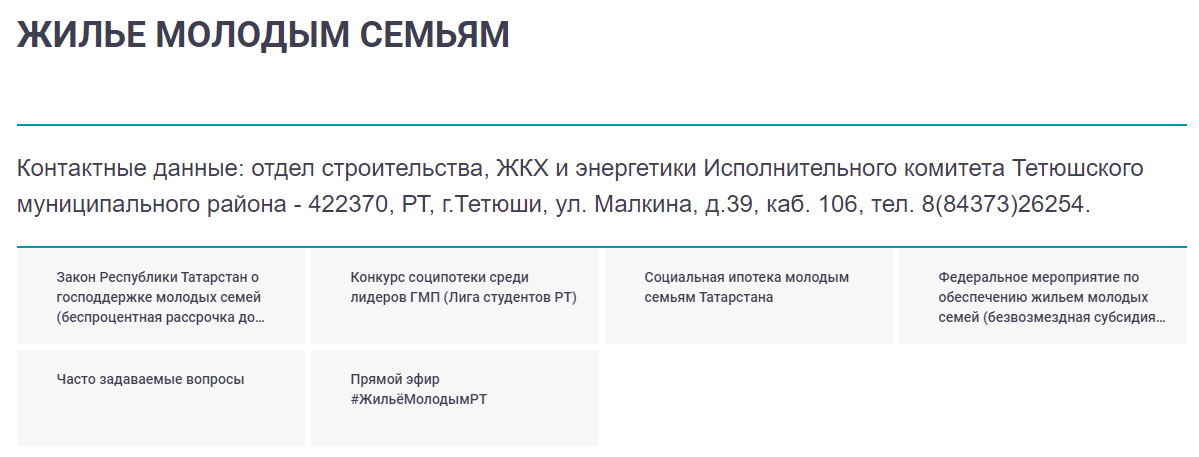 Подраздел 7 оформляется по следующему образцу: https://minmol.tatarstan.ru/lgotnaya-programma-semeynaya-ipoteka.htmПодраздел 8 оформляется по следующему образцу: https://minmol.tatarstan.ru/pryamoy-efir-zhilyomolodimrt.htmВ данном разделе 4 файла/ссылки: видеозапись прямого эфира от 18 мая 2021 года, ответы на вопросы, поступившие в рамках прямого эфира от 18 мая 2021 г.видеозапись прямого эфира от 28 июня 2021 года, ответы на вопросы, поступившие в рамках прямого эфира от 28 июня 2021 г.